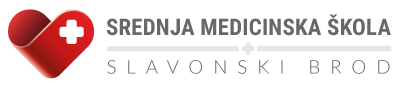 RASPORED OBRANE ZAVRŠNOG RADA 4.CFizioterapeutski tehničar/tehničarka                                                  UČIONICA U31.6.2020.1.6.2020.TERMINUČENIK/CA9.00 – 9.30 ANTONELA JURILJ9.30 – 10.00IVICA ČABRAJA10.00 – 10.30 LUCIJA KOVAČEVIĆ10.30 – 11.00EVA VARZIĆ11.00 – 11.30IVAN NEKIĆ11.30 – 12.00LEON CAZI12.00 – 12.30ALEN OGREŠEVIĆ12.30 – 13.00GABRIJELA ŠARČEVIĆ2.6.2020.2.6.2020.TERMINUČENIK/CA9.00 – 9.30 ILIJANA BEKIĆ9.30 – 10.00VEDRANA LUIĆ10.00 – 10.30 DANIJELA MIRKOVIĆ10.30 – 11.00ROBERT TAMBUR11.00 – 11.30NIKOLA UDOVIČIĆ11.30 – 12.00HRVOJE PLEŠE12.00 – 12.30ANAMARIJA FAJDIĆ12.30 – 13.00FILIP MRVELJ13.00 – 13.30MARIN GALIĆ3.6.2020.3.6.2020.TERMINUČENIK/CA9.00 – 9.30 MARKO ČAČIJA9.30 – 10.00PATRICIA HORVAT10.00 – 10.30 ANJA MATAN10.30 – 11.00MIRNA JUŠĆAK11.00 – 11.30SARA VALČIĆ11.30 – 12.00JURAJ REGOVIĆ12.00 – 12.30KATARINA URSIĆ12.30 – 13.00IVANA NAĐ13.00 – 13.30 KAROLINA HODULAK